Приложение 1                       РЕЖИМ КОРМЛЕНИЯ И ОБОГРЕВА ПТЕНЦА                              СОСТАВ СМЕСИ ДЛЯ ПИТАНИЯ:                                                      ( ПЕРВАЯ НЕДЕЛЯ )                             куриное вареное яйцо со скорлупой – 1 шт.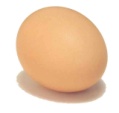                     творог нежирный протертый – 100 гр.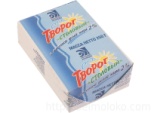                      детское питание «Курица» - 100 гр.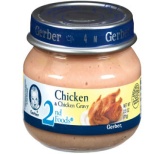              свежая морковь протертая – 1 ст. ложка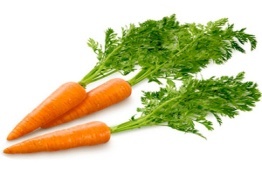                              таблетка кальция измельченная – 1 шт.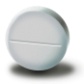       Смесь готовили ежедневно, хранили в холодильнике, перед кормлением грели  до комнатной температуры. Скатывали в небольшие шарики и пинцетом вносили в клюв птенца. После кормления поили водой из пипетки.                                                           ВТОРАЯ НЕДЕЛЯ.       Добавили в пищу насекомых:            мух,                             муравьиные коконы,        мягкие части кузнечиков.
                                            
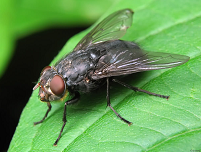 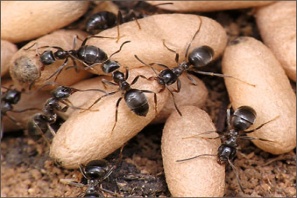 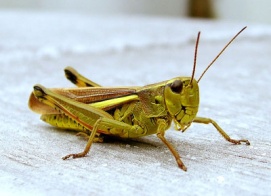                                                           ТРЕТЬЯ НЕДЕЛЯ. Птенец сам клюет  смесь из кормушки и «охотится» на насекомых в саду.Возраст             ОбогревЧастота кормленияПервое Последнее      Добавки1-5 днейОбязателен круглые сутки, температура в гнезде должна быть 30 – 35°С).Каждые 15-20 мин03:0023:00Кальций (таб.), яичная скорлупа6-10-14 днейТолько ночью (при температуре в помещении 20-25º)Каждые 30-60 мин04:0023:00Кальций (таб.), яичная скорлупа 15 дней и старшеОтменаКаждые 1,5 часа.05:0023:00Кальций (таб.) и яичная скорлупа, речной песок